                                                                                                             Contact: Cat Godley                                                                                                                                                                                     Communications@JLNV.org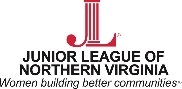 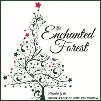 703-442-4163Junior League of Northern Virginia Announces 19th Annual The Enchanted Forest Holiday FestivalMCLEAN, Virginia (September 24, 2019) – The Junior League of Northern Virginia (JLNV) announces the return of its annual holiday fundraiser The Enchanted Forest November 23-24, 2019 at a new location, the Sheraton Pentagon City.The Enchanted Forest is a weekend-long holiday festival offering a wide variety of affordable events for the entire family. Attendees can stroll through a beautiful ‘forest’ of theme-decorated holiday trees for silent auction, enjoy live entertainment, visit with Santa, make holiday crafts and much more. Additional premium events include Breakfast with Santa, Gingerbread Workshops, Cocoa and Cupcakes with Santa, a Holiday Tea, and the Holly Jolly Holiday Party, an evening event for adults. General admission tickets are $10 for adults and $15 for children and are valid the entire weekend. All event tickets can be purchased on the JLNV website or on Eventbrite. The hours are Saturday, November 23 from 9 a.m. – 5 p.m. and Sunday, November 24, 9 a.m. – 1 p.m.More than 400 women in the Northern Virginia area are members of the JLNV. The women share a common desire to drive positive change in the community. The JLNV was instrumental in the establishment of the Children's Science Center and has community partnerships with Bridges to Independence, Arcadia Farm, Arlington Food Assistance Center and Lorton Community Action Center, among others. All proceeds from. from The Enchanted Forest support the JLNV’s mission and community programs that focus on promoting healthy eating and active living across Northern Virginia.  We invite you to come join us for this merry holiday event.For more information about The Enchanted Forest and the Junior League of Northern Virginia, visit www.jlnv.org.# # #About the Junior League of Northern VirginiaThe Junior League of Northern Virginia (JLNV) is a non-profit 501©(3) organization of women committed to promoting voluntarism, developing the potential of women and improving communities through the effective action and leadership of trained volunteers. For over 60 years, the JLNV has provided hundreds of thousands of volunteer hours and more than $2 million to implement more than 25 community programs in Northern Virginia.